Božić je pred vratima a djeca počinju sa svim pripremama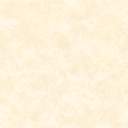 Bor je okićen djeca još samo mogu čekati da im dođu pokloni i veseliti se .Djeca se žure spavati da što prije dobiju svoje poklone.